* İşaret bulunan yerler zorunlu olarak doldurulmalıdır. Varsa Talep Edilen Metot Eklenecektir. Spesifik bir analiz talep ediliyorsa kit, kimyasal, standart analiz talep eden kişiye aittir.Yukarıda talep ettiğim analiz için gerekli “Analiz Talep Sözleşmesini ve Numune Kabul Kriterlerini”  https://bumer.batman.edu.tr/ web sayfasından okudum, kabul ettim ve gereğini yaptım. “TR52 0001 2009 6750 0004 0001 50” nolu hesaba Analiz ücretini zamanında ödeyeceğimi taahhüt ederim. Adı Soyadı:                                                                                                                                              İmza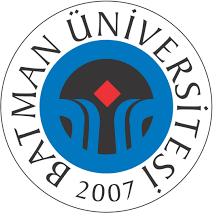 T.C. BATMAN ÜNİVERSİTESİ   BÜMER  ANALİZ TALEP FORMUDoküman NoFR-341T.C. BATMAN ÜNİVERSİTESİ   BÜMER  ANALİZ TALEP FORMUİlk Yayın Tarihi10.01.2022T.C. BATMAN ÜNİVERSİTESİ   BÜMER  ANALİZ TALEP FORMURevizyon TarihiT.C. BATMAN ÜNİVERSİTESİ   BÜMER  ANALİZ TALEP FORMURevizyon No00T.C. BATMAN ÜNİVERSİTESİ   BÜMER  ANALİZ TALEP FORMUSayfa No1/1A)Analizi Talep Eden☐ Batman Üniversitesi             ☐  Kamu Kurumu   ☐  Diğer Üniversiteler          ☐ Özel Sektör/Kişi                    ☐ Diğer (Belirtiniz……………...)Sonuç raporunun teslim edilme talebi☐ Elden                      ☐ Posta        ☐ E-Posta                ☐ Kargo Analizi Talep Eden☐ Batman Üniversitesi             ☐  Kamu Kurumu   ☐  Diğer Üniversiteler          ☐ Özel Sektör/Kişi                    ☐ Diğer (Belirtiniz……………...)Sonuç raporunun teslim edilme talebi☐ Elden                      ☐ Posta        ☐ E-Posta                ☐ Kargo Analizi Talep Eden☐ Batman Üniversitesi             ☐  Kamu Kurumu   ☐  Diğer Üniversiteler          ☐ Özel Sektör/Kişi                    ☐ Diğer (Belirtiniz……………...)Sonuç raporunun teslim edilme talebi☐ Elden                      ☐ Posta        ☐ E-Posta                ☐ Kargo Analizi Talep Eden☐ Batman Üniversitesi             ☐  Kamu Kurumu   ☐  Diğer Üniversiteler          ☐ Özel Sektör/Kişi                    ☐ Diğer (Belirtiniz……………...)Sonuç raporunun teslim edilme talebi☐ Elden                      ☐ Posta        ☐ E-Posta                ☐ Kargo Analizi Talep Eden☐ Batman Üniversitesi             ☐  Kamu Kurumu   ☐  Diğer Üniversiteler          ☐ Özel Sektör/Kişi                    ☐ Diğer (Belirtiniz……………...)Sonuç raporunun teslim edilme talebi☐ Elden                      ☐ Posta        ☐ E-Posta                ☐ Kargo Analizi Talep Eden☐ Batman Üniversitesi             ☐  Kamu Kurumu   ☐  Diğer Üniversiteler          ☐ Özel Sektör/Kişi                    ☐ Diğer (Belirtiniz……………...)Sonuç raporunun teslim edilme talebi☐ Elden                      ☐ Posta        ☐ E-Posta                ☐ Kargo Başvuru Tarihi: ..../..../.....B)Adres ve Fatura BilgileriAdres ve Fatura BilgileriAdres ve Fatura BilgileriAdres ve Fatura BilgileriAdres ve Fatura BilgileriAdres ve Fatura BilgileriAdres ve Fatura Bilgileri*Faturanın Verileceği İlgili*Faturanın Verileceği İlgili*Faturanın Verileceği İlgili*Faturanın Verileceği İlgili*Faturanın Verileceği İlgili*Cep Tel:*Cep Tel:*Cep Tel:*Cep Tel:*Cep Tel:İş Tel:İş Tel:İş Tel:*TC Kimlik No*TC Kimlik No*TC Kimlik No*TC Kimlik No*TC Kimlik No*Vergi Dairesi/No:*Vergi Dairesi/No:*Vergi Dairesi/No:Faks:Faks:Faks:Faks:Faks:e-Posta:e-Posta:e-Posta:*Adresi;*Adresi;*Adresi;*Adresi;*Adresi;*Adresi;*Adresi;*Adresi;C)C)ANALİZİ İSTENEN ÖRNEKANALİZİ İSTENEN ÖRNEKANALİZİ İSTENEN ÖRNEKANALİZİ İSTENEN ÖRNEKANALİZİ İSTENEN ÖRNEKANALİZİ İSTENEN ÖRNEKNumune Adı/CinsiNumune Adı/CinsiNumune Adı/CinsiNumunenin Ambalaj DurumuNumunenin Seri/Lot NumarasıNumunenin Seri/Lot NumarasıNumune sayısı:Numune sayısı:Numune Adı/CinsiNumune Adı/CinsiNumune Adı/CinsiNumunenin Ambalaj DurumuÖrneğinin analizinden artan bölüm geri isteniyor mu?☐ Evet                                                              ☐ HayırÖrneğinin analizinden artan bölüm geri isteniyor mu?☐ Evet                                                              ☐ HayırÖrneğinin analizinden artan bölüm geri isteniyor mu?☐ Evet                                                              ☐ HayırÖrneğinin analizinden artan bölüm geri isteniyor mu?☐ Evet                                                              ☐ HayırD) Açıklama   -  Yapılması İstenen Analizler:D) Açıklama   -  Yapılması İstenen Analizler:D) Açıklama   -  Yapılması İstenen Analizler:D) Açıklama   -  Yapılması İstenen Analizler:D) Açıklama   -  Yapılması İstenen Analizler:D) Açıklama   -  Yapılması İstenen Analizler:D) Açıklama   -  Yapılması İstenen Analizler:D) Açıklama   -  Yapılması İstenen Analizler:E) E) *Güvenlik Bilgileri (Numunenizin saklanması, sağlık veya güvenlik açısından varsa riskleri belirtiniz)*Güvenlik Bilgileri (Numunenizin saklanması, sağlık veya güvenlik açısından varsa riskleri belirtiniz)*Güvenlik Bilgileri (Numunenizin saklanması, sağlık veya güvenlik açısından varsa riskleri belirtiniz)*Güvenlik Bilgileri (Numunenizin saklanması, sağlık veya güvenlik açısından varsa riskleri belirtiniz)*Güvenlik Bilgileri (Numunenizin saklanması, sağlık veya güvenlik açısından varsa riskleri belirtiniz)*Güvenlik Bilgileri (Numunenizin saklanması, sağlık veya güvenlik açısından varsa riskleri belirtiniz)Numunenin,☐Çevreye  ☐Cihaza	☐ İnsan sağlığına (☐ Solunum ☐Deri  ☐Göz) zararlı etkisi varsa belirtiniz.Açıklama: Numunenin,☐Çevreye  ☐Cihaza	☐ İnsan sağlığına (☐ Solunum ☐Deri  ☐Göz) zararlı etkisi varsa belirtiniz.Açıklama: Numunenin,☐Çevreye  ☐Cihaza	☐ İnsan sağlığına (☐ Solunum ☐Deri  ☐Göz) zararlı etkisi varsa belirtiniz.Açıklama: Numunenin,☐Çevreye  ☐Cihaza	☐ İnsan sağlığına (☐ Solunum ☐Deri  ☐Göz) zararlı etkisi varsa belirtiniz.Açıklama: Numunenin,☐Çevreye  ☐Cihaza	☐ İnsan sağlığına (☐ Solunum ☐Deri  ☐Göz) zararlı etkisi varsa belirtiniz.Açıklama: Numunenin,☐Çevreye  ☐Cihaza	☐ İnsan sağlığına (☐ Solunum ☐Deri  ☐Göz) zararlı etkisi varsa belirtiniz.Açıklama: Numunenin,☐Çevreye  ☐Cihaza	☐ İnsan sağlığına (☐ Solunum ☐Deri  ☐Göz) zararlı etkisi varsa belirtiniz.Açıklama: Numunenin,☐Çevreye  ☐Cihaza	☐ İnsan sağlığına (☐ Solunum ☐Deri  ☐Göz) zararlı etkisi varsa belirtiniz.Açıklama: G)Numune kabul ve raporlama birimi tarafından doldurulacaktır.Numune kabul ve raporlama birimi tarafından doldurulacaktır.Analizin Geldiği TarihAnalizin Geldiği TarihNumune Türü (Solid, Toz, likit, donmuş vb.)Durumu KABUL [ ]   RED [ ]Durumu KABUL [ ]   RED [ ]Durumu KABUL [ ]   RED [ ]Numunenin Geldiği Paket TürüNumunenin Geldiği Paket TürüAÇIK [ ]    AMBALAJLI[ ]     STERİL AMBALAJLI [ ]    Sonuç Tarihi:Sonuç Tarihi:HAZIRLAYANKONTROL EDENONAYLAYAN